Önkormányzati Hírlevél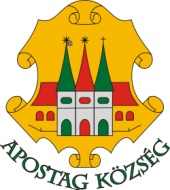                  6088 Apostag, Kossuth L. u. 1.   Tel./fax.: 06-78/528-041   e-mail:apostag.onkorm@tanet.hu                 6088 Apostag, Széchenyi u. 1.   Tel.: 06-78/850-450   e-mail: kultura@apostag.hu2.oldal 											2015. októberPÁLYÁZATI AKTUALITÁSOKÖnkormányzatunk Képviselő-testülete a szeptemberi ülésen döntött a „szociális tűzifa pályázat” benyújtásáról. A pályázat elbírálása várhatóan októberben lesz. A döntést követően és a helyi rendelet megalkotása után nyílik lehetőség az igények benyújtására, melyről egy későbbi Hírlevelünkben tájékoztatjuk a Tisztelt Lakosságot!Szeptember hónapban megvalósult a „Kék-Víz” Ivóvíz-minőségjavító program keretében a Damjanich u. kb. 120 m-es szakaszán a gerincvezeték és a tűzcsap cseréje.Önkormányzatunk benyújtotta az „Adósságkonszolidációban részt nem vett települések támogatásáról szóló pályázatát, melyben a Petőfi S. utca Vasút u. és Hunyadi u. közötti szakaszát szeretnénk felújítani. A miniszteri döntés várható ideje: 2015.október 15.EGYÉB TÁJÉKOZTATÁSOKTájékoztatjuk a Tisztelt Lakosságot, hogy korábban meghirdetett járda felújítási programot kibővítette a Képviselő-testület. Ennek értelmében igényelhető térkő járda, kapubejáró építésre, felújításra, valamint az önkormányzatnál előre egyeztetve minden olyan felújításra, ahol a térkő közterületre kerül beépítésre!Szeptember hónapban megkezdődött a Művelődési Ház aljzatának cseréje. A közel 170 m2-es terem új betonaljzatot és padlóburkolatot kapott, valamint még október hónapban az épület világításkorszerűsítése is megvalósul. Szeptember 2-6. között vendégeink voltak a csíkmadarasi Kiss Ferenc Általános Iskola 8.osztályos tanulói és kísérőik. A „Határtalanul” pályázati program keretében megvalósult látogatás tartalmas és szép élményekkel gazdagította a résztvevőket. Köszönetünket fejezzük ki ezúton is a szervezőknek és azoknak az apostagi családoknak, akik vállalták az ideérkező csíkmadarasi barátaink vendéglátását. A Képviselő-testület tagjai tiszteletdíjukból 110 eFt-tal járultak hozzá a vendégek magyarországi utaztatásához.Önkormányzati Hírlevél                 6088 Apostag, Kossuth L. u. 1.   Tel./fax.: 06-78/528-041   e-mail:apostag.onkorm@tanet.hu                 6088 Apostag, Széchenyi u. 1.   Tel.: 06-78/850-450   e-mail: kultura@apostag.hu3.oldal 											2015. októberKedves főiskolai, egyetemi hallgatók!Apostag Község Önkormányzata az idei évben is csatlakozott a BURSA HUNGARICA ösztöndíjprogramhoz. A program részletes leírását, a pályázat beadási határidejét és minden fontos információt megtaláltok a http://www.emet.gov.hu/felhivasok/bursa_hungarica6/ linken.Önkormányzatunk ebben a pályázati fordulóban 5.000 forintról 10.000 forintra emelte a havi támogatás összegét. A pályázatok elbírálásánál kizárólag szociális rászorultsági szempontokat vizsgálunk. Községünkből 5 főt tudunk támogatni.FELHÍVÁS!Ezúton értesítjük a Tisztelt Lakosságot, hogy október 20-án, kedden Protestáns presbiteri gyűlést tartunk. Ezen a gyűlésen tárgyaljuk a protestáns temetővel, temetői teendőkkel kapcsolatban beérkezett kérvényeket, kéréseket.Kérjük a Tisztelt Lakosságot, hogy amennyiben a közeljövőben valamilyen engedélyköteles munkát szeretnének végezni, végeztetni, vagy kérdésük, kérésük van a temetővel kapcsolatban, azt legkésőbb október 16-a péntek 18.00 óráig adják le a református vagy az evangélikus Lelkészi Hivatalban.Közös protestáns istentisztelet lesz:október 31. 17.00 Reformáció ünnepe - evangélikus templomnovember 01. 16.00 Halottak napja - Protestáns temetőKöszönettel és tisztelettel: A protestáns presbitériumok elnökségeÖnkormányzati Hírlevél                 6088 Apostag, Kossuth L. u. 1.   Tel./fax.: 06-78/528-041   e-mail:apostag.onkorm@tanet.hu                 6088 Apostag, Széchenyi u. 1.   Tel.: 06-78/850-450   e-mail: kultura@apostag.hu4.oldal 											2015. október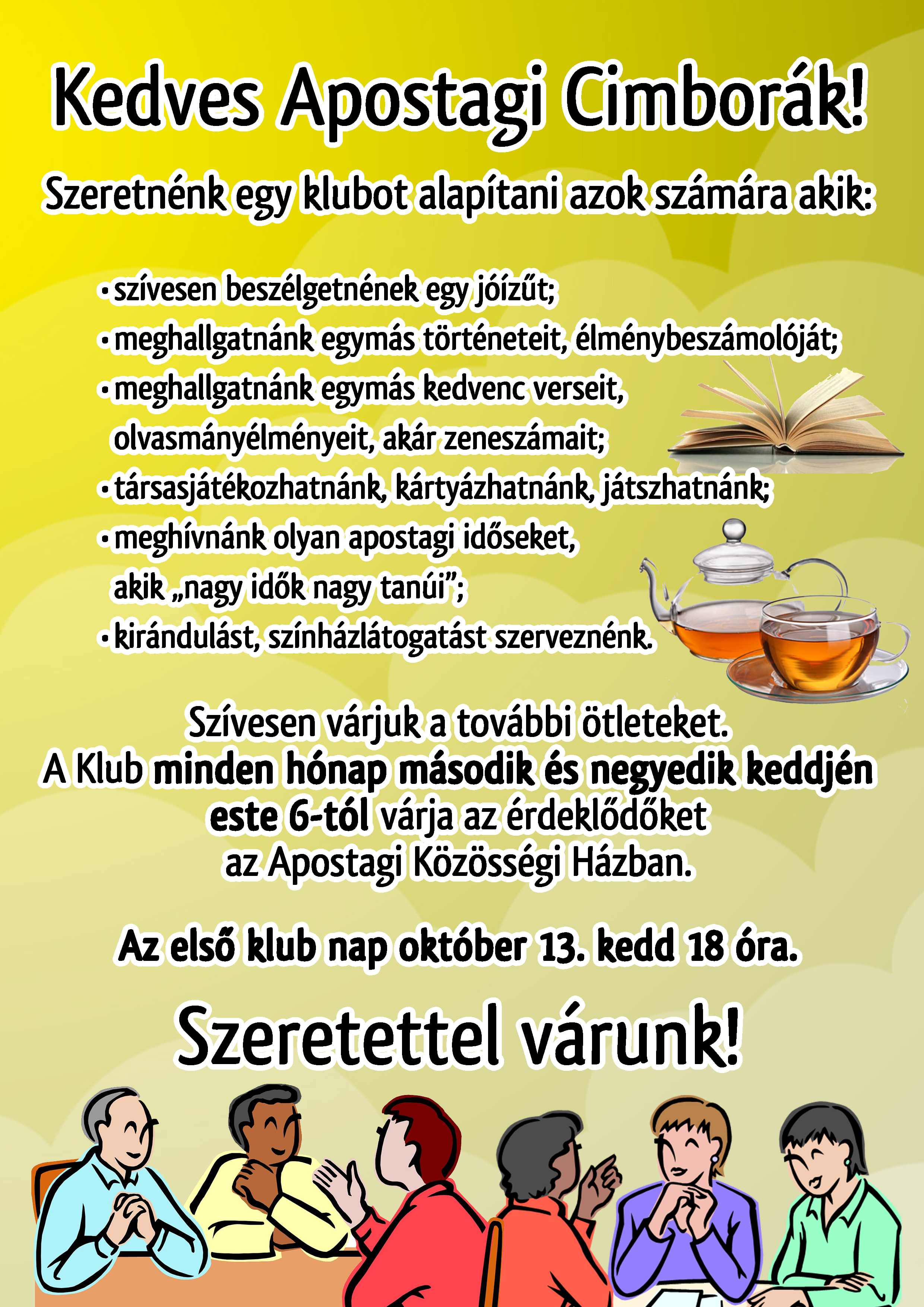 Önkormányzati Hírlevél                 6088 Apostag, Kossuth L. u. 1.   Tel./fax.: 06-78/528-041   e-mail:apostag.onkorm@tanet.hu                 6088 Apostag, Széchenyi u. 1.   Tel.: 06-78/850-450   e-mail: kultura@apostag.hu1.oldal 											2015. októberKedves Olvasók!„Itt van az Ősz itt van újra…” és itt van az Októberi Hírlevelünk is!„Apostagi szőlőskertben szüretelnek.apostagi lányok férjhez mennek.Várj egy kicsit csárdás kisangyalom,szüret után meglesz a nagy lakodalom”	Néhány közérdekű információ:október 18. 14:30 óra – Apostag KSE – Ladánybenei FC megye 3.o. mérkőzésoktóber 14. 10-órától - Ákos-kert - Papírgyűjtésoktóber 23. 17 óra - Művelődési Ház - 1956-os forradalom és szabadságharcra  való megemlékezés és koszorúzásoktóber 28. - Nagy Lajos halálának évfordulójáról való megemlékezésTisztelt Lakosság!Butyka Andrea pénzügyi szakértő fogadóórát tart, minden csütörtökön16:00 - 18:00 óra között a Közösségi Házban (6088 Apostag, Széchenyi u. 1.)Az alábbi területeken nyújt pénzügyi segítséget:Meglévő lakossági és vállalkozói hitelek díjcsökkentéseIngatlan vásárlás, felújításVállalkozói pénzügyekMegtakarítások (gyermekek, unokák, nyugdíj, jövőtervezés)Az ügyintézés díjköteles!e-mail: butyka.andrea@gmail.com   Tel.: 06-30/507-9818